14.09.20 Лабораторная работа:№7 Тема: Назначение механизированных работ в полеводстве. Агротехнические требования.Время-2часа     Лабораторная работа: практическое учебное занятие, проводимое для изучения и исследования характеристик заданного объекта и организуемое по правилам научно - экспериментального исследования (опыта, наблюдения, моделирования) с применением специального оборудования (лабораторных, технологических, измерительных установок, стендов).       Назначение, цель и задачи лабораторных работ      Лабораторные работы является обязательным и важнейшим компонентом образовательных программ. Назначением лабораторных работ является приобретение студентами практических умений и навыков, необходимых для профессиональной деятельности выпускника. Дидактическими целями лабораторных работ являются: экспериментальное подтверждение и проверка существующих научно- теоретических положений при практическом освоении студентами изучаемых дисциплин; приобретение навыков исследования процессов, явлений и объектов, изучаемых в рамках данной дисциплины; овладение техникой экспериментирования в соответствующей отрасли науки и техники, приобретение навыков самостоятельной работы с лабораторным, технологическим, измерительным оборудованием и приборами; усиление практической направленности образовательного процесса, практическая реализация полученных знаний для решения учебно-исследовательских, а затем реальных экспериментальных и практических задач;      Студент должен изучить соответствующий раздел теоретического курса, ознакомиться с устройством и назначением используемого в работе оборудования, уяснить цель работы и методику эксперимента. Перед началом лабораторной работы преподаватель проверяет готовность студента к выполнению работы и принимает решение о допуске к эксперименту. Экспериментальная часть является основным структурным элементом лабораторной работы. В ходе экспериментальной части работы студенты: самостоятельно выполняют задания практикума; составляют описания проводимых исследований; готовят данные для составления отчета по работе. Заключительная часть лабораторной работы включает: анализ результатов эксперимента с применением методики обработки; формулировку выводов по результатам выполнения заданий; самоконтроль результатов выполнения заданий; представление отчётов, защита выполненной работы    Для каждой лабораторной работы готовятся и издаются методические указания. Методические указания выполняются на бумажном носителе.Методические указания должны содержать следующие разделы:1. название работы, для сборника работ - фамилии, имена и отчества авторов, 2. оглавление (для сборника работ),3. введение (как правило, к лабораторному практикуму),4. цель и задачи работы, требования к результатам ее выполнения,5. краткая характеристика объекта изучения, исследования;6. задачи и порядок выполнения работы; 1. схема и описание лабораторной установки, фотографии установки (стенда),7 форма отчета по лабораторной работе;8. вопросы для самоконтроля при подготовке к работе, ключевые положения для подготовки к защите;9. правила безопасности при выполнении лабораторной работы (в случае необходимости);Порядок выполнения лабораторных работПеред началом лабораторных занятий студенты знакомятся с содержанием лабораторного практикума, организацией и режимом занятий, правилами техники безопасности. Распределение обязанностей внутри подгруппы производится студентами с соблюдением принципа равного участия в работе каждого студента.Студенты должны:1. Изучить самостоятельно методику выполнения работы и ознакомиться с организацией рабочего места.2. Ознакомиться под руководством преподавателя или лаборанта с устройством лабораторного оборудования и его управлением.3. Категорически запрещается самостоятельный пуск оборудования и пользование без ведома преподавателя или лаборанта.4. Изучить правила техники безопасности.5. Произвести под руководством преподавателя или лаборанта настройку оборудования и приборов.6. Выполнить самостоятельно необходимые учебные задания в соответствии с методикой. Результаты занести в рабочую тетрадь.7. После окончания работы рабочее место сдать лаборанту.8. Провести анализ полученных результатов и сделать выводы по работе. Оформить и сдать преподавателю отчет.Контрольные вопросы для повторения:1)Значение зелёных растении в природе2) Значение сельского хозяйства в народном хозяйстве страны? 3)Виды механизированных работ в полеводстве при выращивании сельскохозяйственных растении4)Как Вы понимаете выражение  «Агротехнические требования к производству работ при основной и пред посевной обработке почвы, посеве и посадке сельскохозяйственных растении»?5) Виды вспашки?6) Виды механизированных работ относящиеся к предпосевной обработке почвы?7.Что подразумевается под основной обработкой почвы и предпосевной обработкой, что общего и что их разделяет?8.Какие сельхоз машины относят к орудиям для производства основной обработки почвы?9.Какие сельхоз машины относят к орудиям для производства предпосевной обработки почвы?10.Изобразить схематично основные рабочие органы плуга, отметить наименование деталей, и правильность их установку у плуга.(Стр 9. А.Н. Устинов. «Сельскохозяйственные машины»).11. Основные рабочие органы плуга, перечислить, их назначение? 12.Основные регулировки плуга? 13.Агротехнические требования при вспашке?14. Зяблевая вспашка и весновспашка их основные отличия. Какая вспашка более качественная и лучше подготовлена для выращивания сельхоз культур?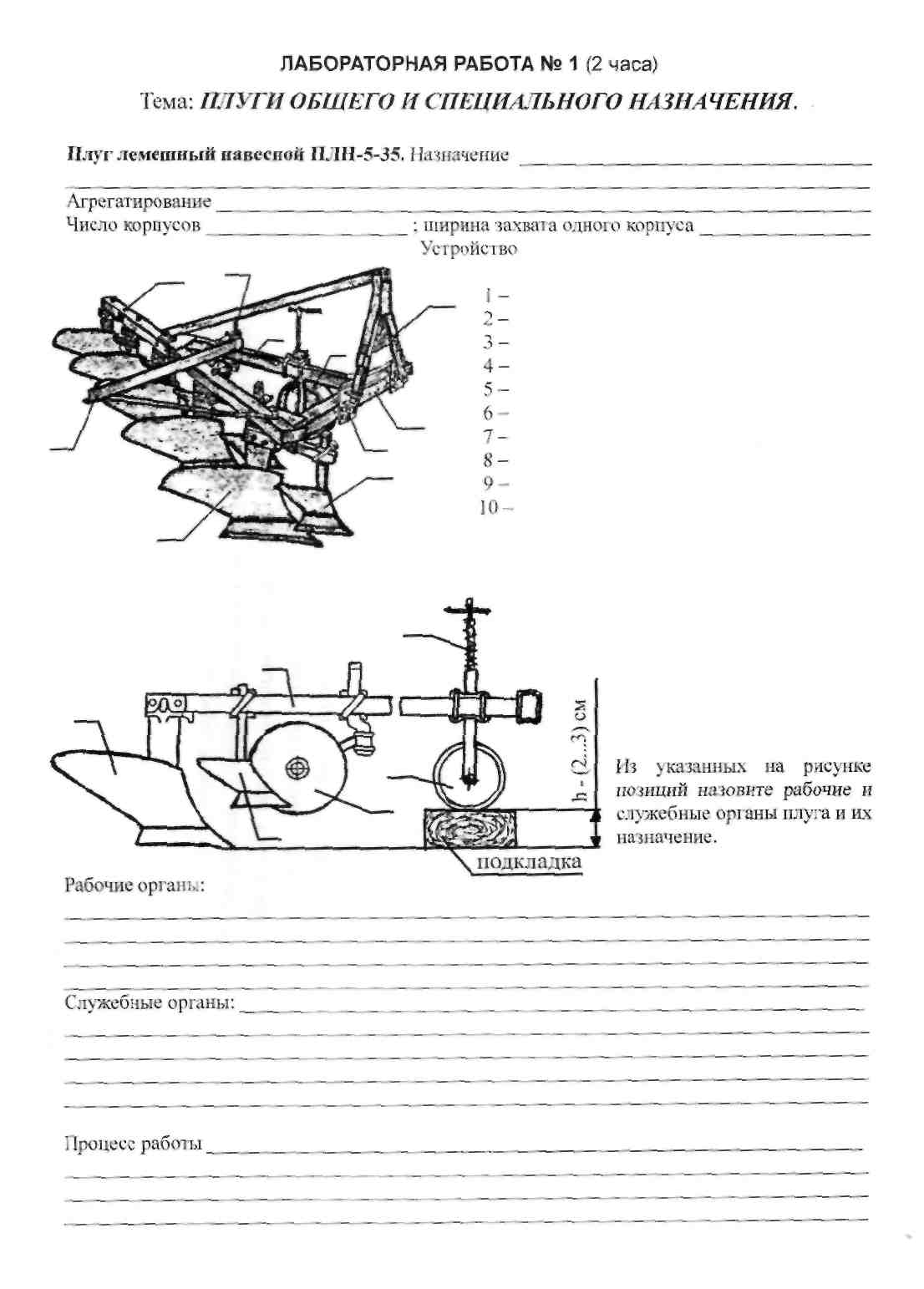 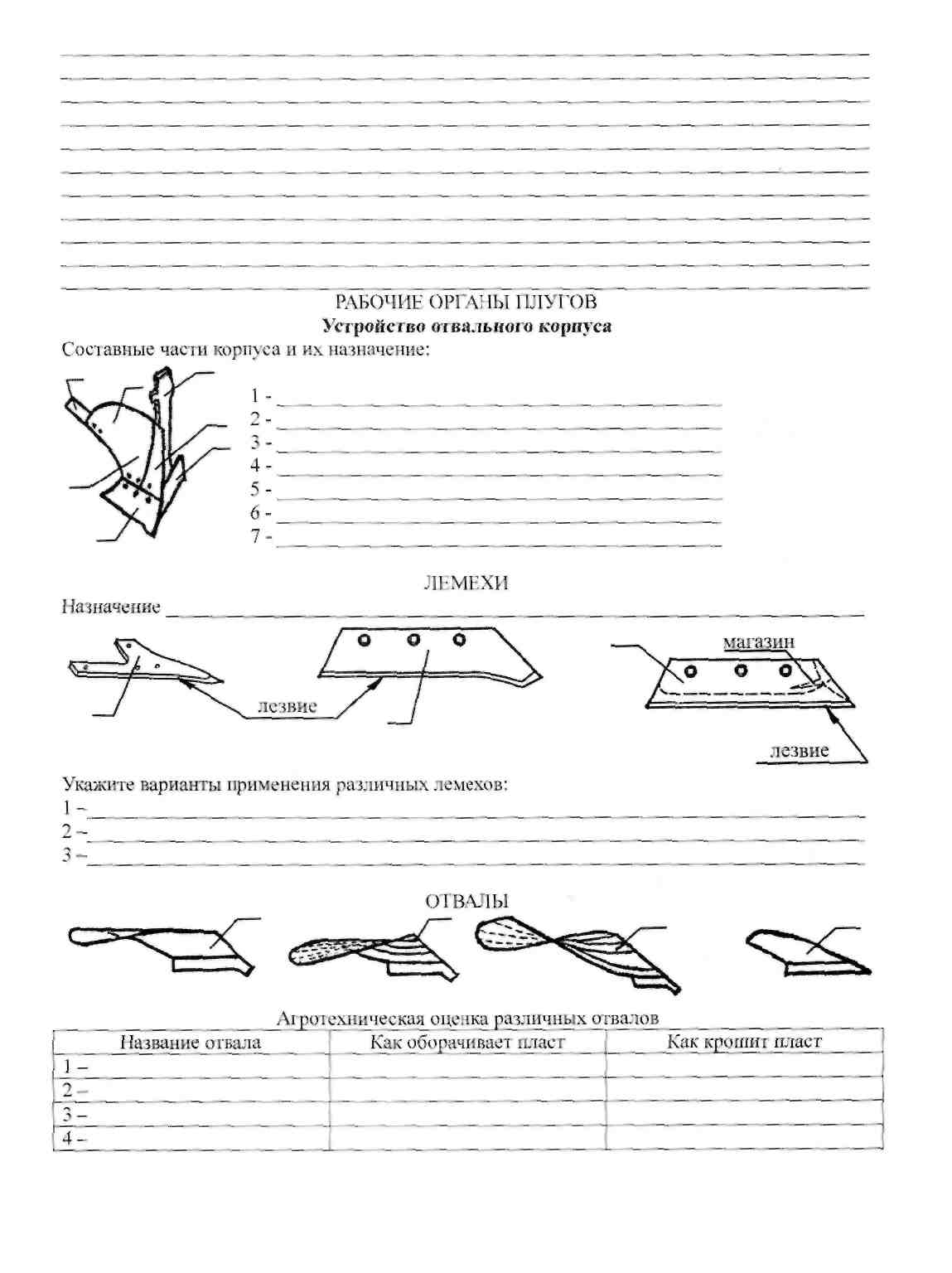 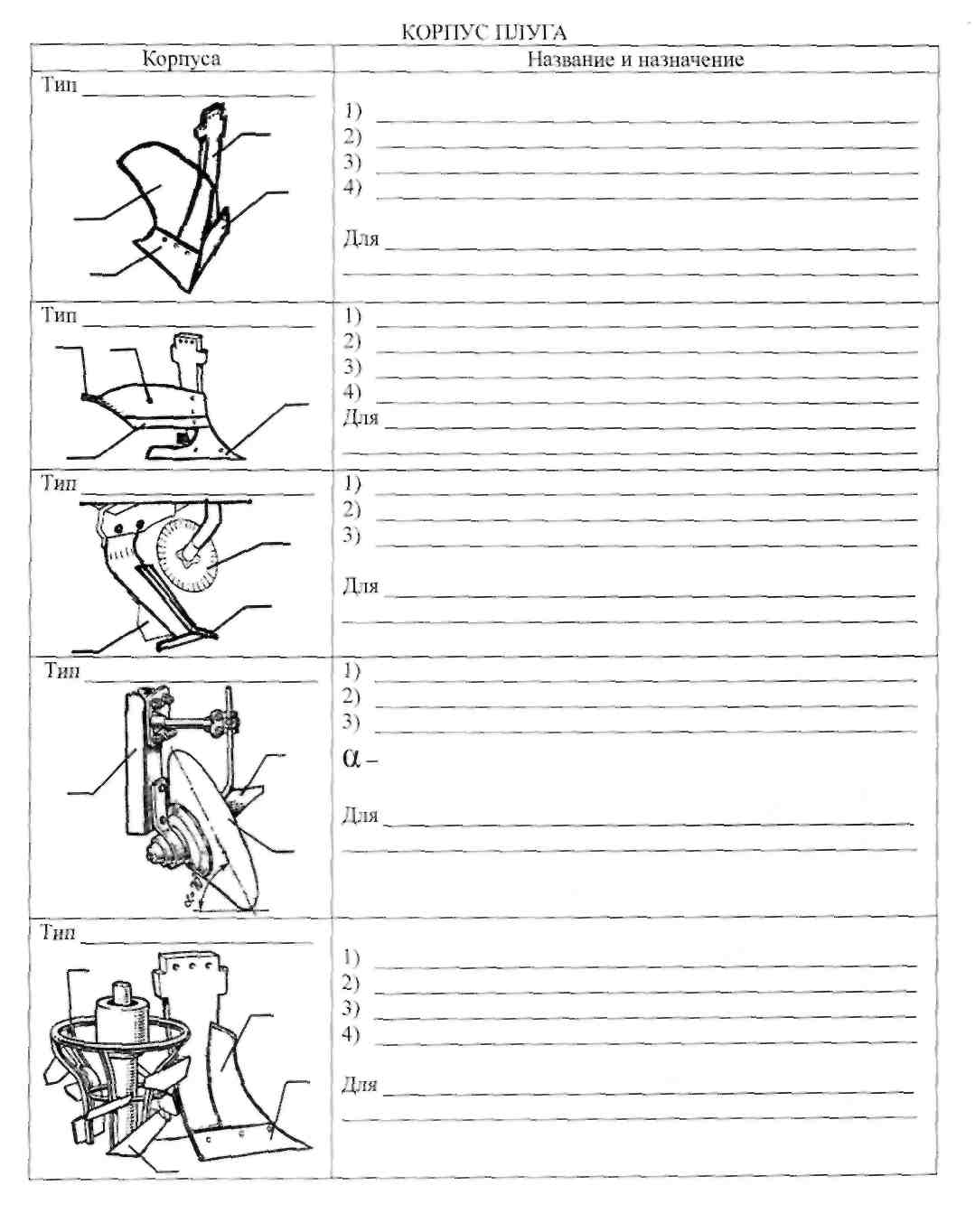 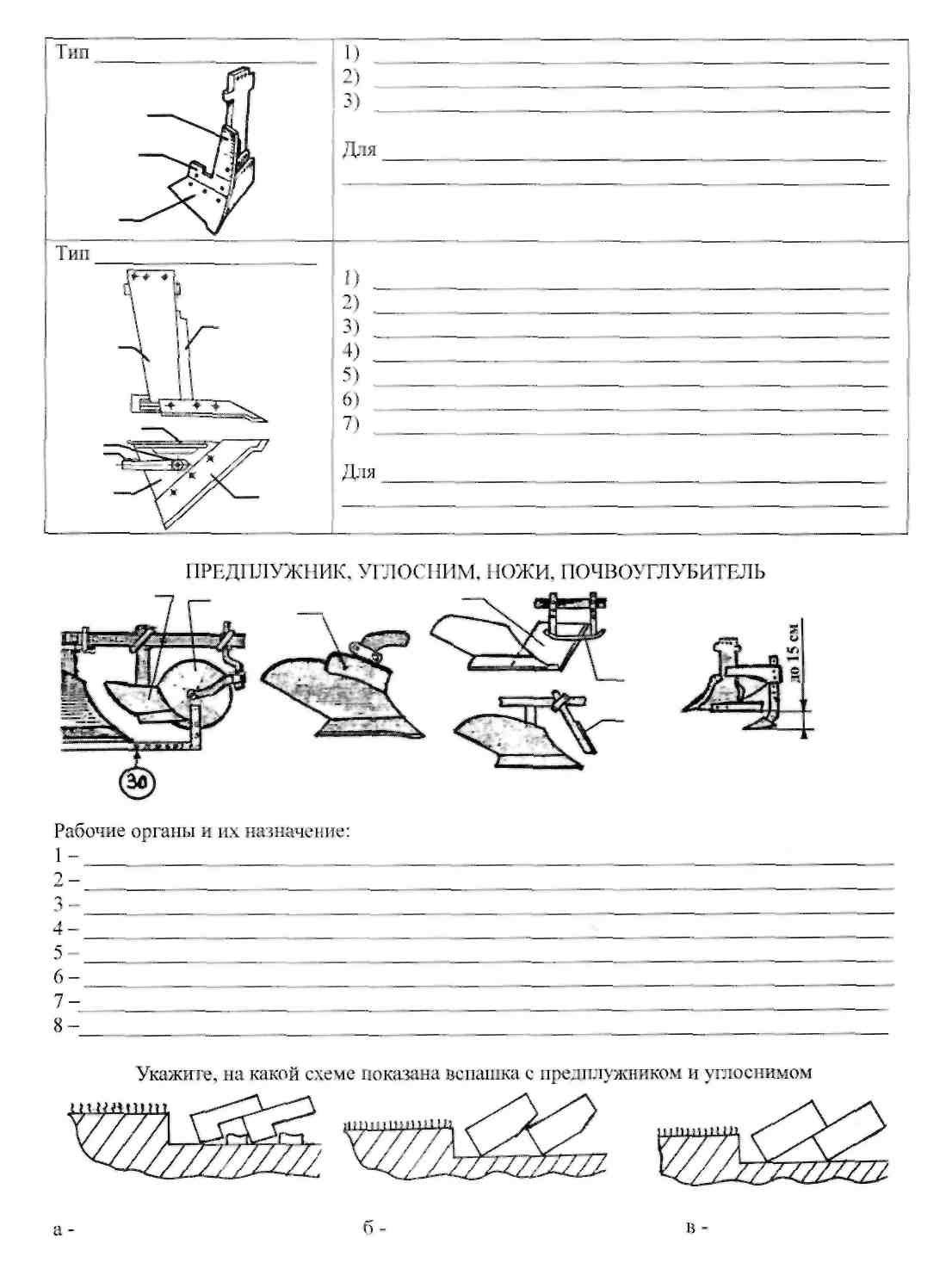 